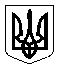 Конотопська міська радаВІДДІЛ ОСВІТИНАКАЗ06.11.2019                                       м. Конотоп                                      № 566-одПро створення комісіїНа підставі доповідних від директорів Конотопської гімназії та Конотопської загальноосвітньої школи І-ІІІ ступенів №10 про затікання дощу у приміщення кабінетів та спортивної зали внаслідок невжиття ТОВ «Ремсервіс», як виконавцем робіт на об’єктах заходів щодо належного захисту покрівлі від несприятливих погодних умов, а також з метою фіксації об’ємів завданих збитків,НАКАЗУЮ:Створити комісію для обстеження приміщень:Конотопської гімназії у складі:Баранник Юлії Миколаївни - директора Конотопської гімназії;Нештенко Сергія Олеговича - заступника директора з господарчої частини;Чухіль А.С.-головного спеціаліста-юриста відділу освіти Конотопської міської ради;Представника ТОВ «Ремсервіс»Конотопської загальноосвітньої школи І-ІІІ ступенів №10 у складі:Кучук Ірини Володимирівни - заступника директора з виховної роботи;Омельченко Лідії Миколаївни - завгоспа;Чухіль А.С.-головного спеціаліста-юриста відділу освіти Конотопської міської ради;Представника ТОВ «Ремсервіс».Доручити комісіям провести обстеження приміщень, у яких відбулося затікання дощу та до 08.11.2019 скласти відповідні акти із зазначенням фактичного обсягу завданих пошкоджень.Директорам Конотопської гімназії та ЗОШ № 10 повідомити ТОВ «Ремсервіс» про дату та час складання акту, з метою забезпечення присутності відповідного представника.Контроль за виконанням даного наказу залишаю за собою.Начальник відділу освіти                                                      Ольга БЕСПАЛА